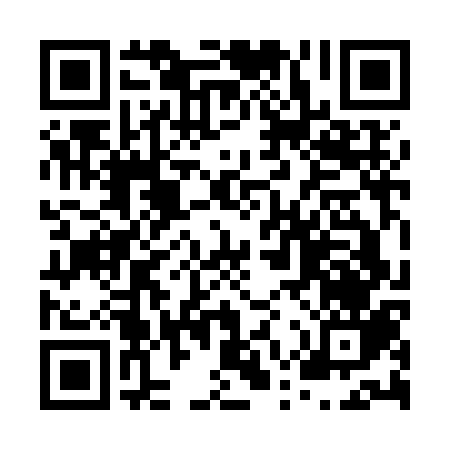 Ramadan times for Beizhen, ChinaMon 11 Mar 2024 - Wed 10 Apr 2024High Latitude Method: Angle Based RulePrayer Calculation Method: Muslim World LeagueAsar Calculation Method: ShafiPrayer times provided by https://www.salahtimes.comDateDayFajrSuhurSunriseDhuhrAsrIftarMaghribIsha11Mon4:394:396:1112:033:205:555:557:2212Tue4:374:376:1012:023:205:565:567:2313Wed4:364:366:0812:023:215:575:577:2414Thu4:344:346:0612:023:225:585:587:2515Fri4:324:326:0512:023:225:595:597:2716Sat4:304:306:0312:013:236:016:017:2817Sun4:294:296:0112:013:246:026:027:2918Mon4:274:276:0012:013:246:036:037:3019Tue4:254:255:5812:013:256:046:047:3120Wed4:234:235:5612:003:256:056:057:3321Thu4:214:215:5412:003:266:066:067:3422Fri4:194:195:5312:003:266:076:077:3523Sat4:184:185:5111:593:276:086:087:3624Sun4:164:165:4911:593:276:096:097:3825Mon4:144:145:4811:593:286:116:117:3926Tue4:124:125:4611:583:286:126:127:4027Wed4:104:105:4411:583:296:136:137:4128Thu4:084:085:4311:583:296:146:147:4329Fri4:064:065:4111:583:306:156:157:4430Sat4:044:045:3911:573:306:166:167:4531Sun4:024:025:3711:573:316:176:177:471Mon4:004:005:3611:573:316:186:187:482Tue3:593:595:3411:563:326:196:197:493Wed3:573:575:3211:563:326:206:207:514Thu3:553:555:3111:563:336:216:217:525Fri3:533:535:2911:553:336:236:237:536Sat3:513:515:2711:553:336:246:247:557Sun3:493:495:2611:553:346:256:257:568Mon3:473:475:2411:553:346:266:267:579Tue3:453:455:2311:543:356:276:277:5910Wed3:433:435:2111:543:356:286:288:00